		«НАМ ГОДА – НЕ БЕДА»На базе государственного учреждения центра социального обслуживания населения Дятловского района  8 июля  2016 года проведен информационный час с участниками  клуба «Нам годе не беда».На встречу были приглашены специалисты из РОЧС, «Белагропромбанка», ГУ «Дятловский райЦГЭ», УЗ «Дятловская ЦРБ».В ходе мероприятия специалисты различных ведомств ознакомили, посетителей клуба, наиболее актуальным темам. Валеолог ГУ «Дятловский райЦГЭ» рассказала и дала рекомендации, как перенести жару людям  страдающим заболеванием артериальной гипертензией, и сердечно - сосудистой системой, а так же формирование здорового образа жизни  в семье. Фельдшер доврачебной помощи УЗ «Дятловской ЦРБ» дал рекомендации по правильному измерению артериального давления. 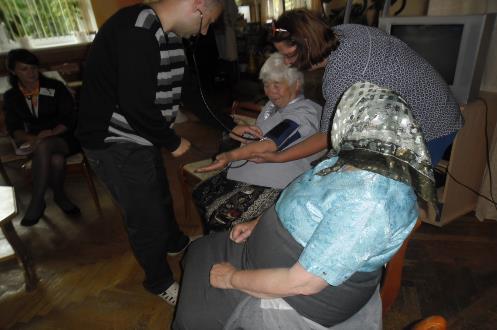 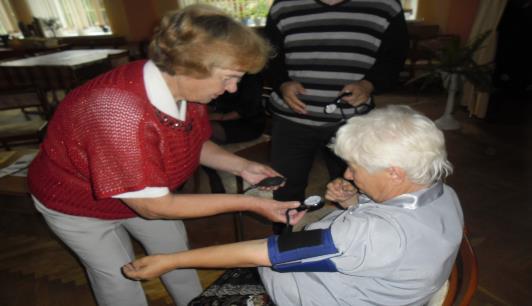 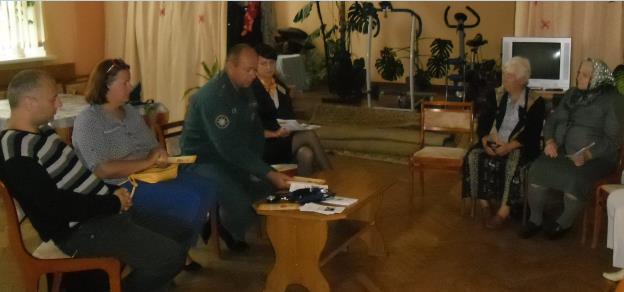 